MOHAMMED RAFIQ  MIRCHIWALA                                         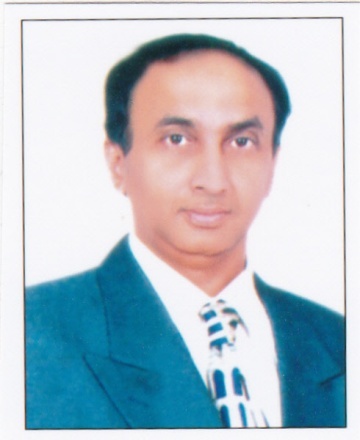 MOB: +91- 8454072690 Date of Birth: 23-10-1965Email: mmrafiq@hotmail.comPassport Details: Nationality: INDIANDriving License: U.A.E. QATAR & SAUDI ARABIAComputer knowledge: MS Word & Excel Languages Known: ENGLISH, HINDI, MARATHI& URDU ObjectiveSeeking for a challenging position in a growth-oriented organization and utilize my expertise and skills in Technical Sales Application, Business Development and After sales & Service management of engineering /electro-mechanical products in Centrifugal Pumps & Air Compressors Rotating equipments and Filtration Products and Spare Parts.Profile OverviewI am a Mechanical Engineer with overall 23 years experience in aggressive Technical Sales and Service and Technical support for Rotating products. I have been for 10 years in India and the other 12 years in the Gulf region (Dubai, Oman, Saudi Arabia & Doha Qatar); working with Centrifugal Pumps, Screw & Reciprocating Process Gas Compressors and related electromechanical equipment. Managing Technical Sales Applications, After Sales Service support to the Customers and SPARE PARTS management for Oil & Gas, Engineering and 8Petrochemical Industries, Electro-Mechanical Rotating Equipment (KIRLOSKAR, COMPAIR SCREW AIR, NITROGEN GENERATOR, BAUER, KAESER Air & Industrial Compressors, GRUNDFOS  Centrifugal Multistage Pumps & CHILLERS & Spares Management throughout GCC and Retrofit Proposals for Compressors Valves and Spare Parts management) Tender Management for Oil & Gas, Royal Ministry of Health & Industrial Applications. Providing Compliance statement with respect    to OEM specifications. Academic Achievements  Diploma in Mechanical Engineering-1984  M.H.S.S. Polytechnic – Mumbai / India.  Secondary School Certificate - 1981  M.H.S.S. Technical School – Mumbai / India. Professional Affiliation4 Weeks Technical Training at KAESER KOMPRESSOREN,  SINGAPORE - (Compressed Air Technology)CareersSPANTECH ENGINEERS  PVT. LTD.( INDIA) -  (MAY 2018 – Present)Designation: REGIONAL MANAGER – SALES & SERVICESManaging the Business Development & After sales services of products  (Air Compressors, Heatless Dessicant Dryer, N2 & Oxygen Generator & High Pressure  Refrigeration Air Dryers, Filtration Packages.)Providing Techno-commercial offers, Order processing with OEM to an Industrial, Automotive & Oil & Gas Industries & Pharmaceuticals Industries.Providing Aftersales services and Technical support to an existing customers & Development of new customers.Development of an Annual Maintenance Contract and After Market of Spares management.AL ACCAD EST. (A division of NILS & ABBAS Trading Co. LLC)Muscat, OMAN – (SEPT 2014 – September 2017)Designation:  MANAGER  - Sales & ServicesManaged the Business Development of products opportunity  from COMPAIR Compressors & Garden Denver products, Blowers & Vacuum Pumps And PARKER Automation & Instrumentation Products.Provided Techno-commercial offers, Order processing with OEM to an Industrial, Beverages, Automotive & Oil & Gas Industries & Ministry of Health.Tender Management for Oil & Gas, Royal Ministry of Health & Industrial Applications. Provided Compliance statement with respect to OEM specifications.Provided Aftersales services and Technical support to an existing customers.ITAG INTERNATIONAL W.L.L. (Arabian Petroleum International Corporation)Doha Qatar - (May 2012 – August 2013)Designation:  MANAGER  - Sales & ServicesManaging the Development of new products opportunity for the Distribution management from BOGE Compressors & Torishima pumps.Providing Techno-commercial offers, Order processing with OEM to an Oil & Gas, Petrochemicals & Oilfield IndustriesVendor development of Sub Contractors for site jobsA keen planner and strategist with skills in team building and proven abilities in planning and managing resources both; man and materials workshop management.  HOERB IGER SERVICES MIDDLE EAST – (SAUDI ARABIA)October – 2009 – January 2012Designation:  MANAGER – (SALES AND SERVICE) Rich knowledge of Reciprocating Compressors.Technical sales application & Aftersales service supportAccount for 40% of the total revenue for the Middle East region.Extensive experience in handling a variety of different clientele, solving their field problem and customer satisfaction. Achieved the target in spares business and successful promotion of Business Development of Condition monitoring system.BAUER KOMPRESSOREN MIDDLE EAST, FZC         	            May -2007 to October - 2009Designation: Mechanical Engineer (Sales and Service)Technical Services for High Pressure AIR & INDUSTRIAL    Compressors  and  Accessories. Provided technical Sales and Service support of High Pressure BREATHING and industrial compressors and Accessories for Process Gas and Industrial Applications.Provided technical Support to an Oil and Gas, Engineering, Marine & Civil defense for spare parts & services through GCC /MIDDLE EAST Distributor Management. Served current and prospective corporate clients in all aspects for Business development for an Industrial application.Provided an inventory control of Compressors & Spare parts.M.A.H.Y  KHOORY & Company. (Dubai)Aug-2002 to Oct-2004Designation: Mechanical Engineer (Pumps Division)Provided leadership and direction to the engineering team of Dubai’s leading Authorized Dealer for GRUNDFOS PUMPS.Provided Technical Applications support to an Engineering, MEP Contractors & Consultants for Electro-mechanical Projects.Studying Technical specifications, Preparation of techno-commercial offer, Detailed Pricing, Finalization, Negotiations, Order closing and support for execution. Served current and prospective corporate clients in all aspects clients through regular personal visits and provided technical advice and support to the customers.  Performed inspection, verification and settlement of Warranty claims from the Manufacturers.Maintained and managed a team of Electro-mechanical technicians.PIPELINE SUPPLY CO. L.L.C. (OMAN)		August -1999 – January -2002Designation: Engineer (Sales and Service)Oman’s leading Oil Field and Industrial Suppliers and Authorized Dealer for KAESER Kompressron having business interests in supply, installation, commissioning and after sales services. Shouldered responsibility for the Sales and Service of Kaeser Kompressron, Air compressors packages installed throughout Oman.Provided technical Sales Applications for Screw compressors, Refrigeration dryers and Accessories to an Oil & Gas /PDO, Engineering, Food & Beverages and Automotive Industries. Provided After sales service support for installation, commissioning, routine maintenance / troubleshooting.Grew sales to increased overall company revenue through Annual Maintenance Contracts for preventive maintenance as per Service Manual.Vendor development of Sub-contractor for Electro-mechanical jobs at Site.KIRLOSKAR PNEUMATIC CO. LTD.	(INDIA)October -1994 – April -1999Designation: Service EngineerPerformed installation / commissioning / repair and maintenance of KIRLOSKAR Air Compressor packages (Reciprocating, Screw & Mobil air Compressors with Engines)Provided technical expertise in carrying out pre-commissioning checks / start-up activities, sales support, advice and coordinated projects activities at site.Investigated and resolved mechanical failures or unexpected maintenance problems.Vendor development of Sub-contractor for electrical & plumbing jobs at site. Maintained the quality of work to ensure strict adherence to and Safety standards.  Responsible for preventive, repair and scheduled maintenance activities for trouble free operations.Grew sales to increased overall company revenue through Annual Maintenance Contracts with the major companies. 